45-DAY EXPRESS TERMS
FOR PROPOSED BUILDING STANDARDS
OF THE CALIFORNIA DEPARTMENT OF WATER RESOURCES
REGARDING THE 2025 CALIFORNIA PLUMBING CODE,
CALIFORNIA CODE OF REGULATIONS, TITLE 24, PART 5
(DWR 01/24)The state agency shall draft the regulations in plain, straightforward language, avoiding technical terms as much as possible and using a coherent and easily readable style. The agency shall draft the regulation in plain English. A notation shall follow the express terms of each regulation listing the specific statutes authorizing the adoption and listing specific statutes being implemented, interpreted, or made specific (Government Code Section 11346.2(a)(1)).If using assistive technology, please adjust your settings to recognize underline, strikeout, italic and ellipsis.LEGEND for EXPRESS TERMS (Based on model codes - Parts 2, 2.5, 3, 4, 5, 9, 10)Model Code language appears uprightExisting California amendments appear in italicAmended model code or new California amendments appear underlined & italicRepealed model code language appears upright and in strikeoutRepealed California amendments appear in italic and strikeoutEllipses ( …) indicate existing text remains unchanged45-DAY EXPRESS TERMS ITEM 1
Chapter 1 – ADMINISTRATION DIVISION 1, CALIFORNIA ADMINISTRATION, Sections 1.13.0 through 1.13.2DWR proposes to carry forward existing California amendments in Chapter 1, Division I from the 2022 California Plumbing Code for adoption into the 2025 edition of the California Plumbing Code (CPC).Notation: Authority: Water Code Section 13557.Reference(s): Water Code Section 13553.ITEM 2
Chapter 2 – DEFINITIONS, Sections 206.0 -D, 220.0 -R.DWR proposes to carry forward existing California amendments in Chapter 2 from the 2022 CPC for adoption into the 2025 edition of the CPC.Notation: Authority: Water Code Section 13557.Reference(s): Water Code Section 13557.	ITEM 3
Chapter 6 – WATER SUPPLY AND DISTRIBUTION, Sections 601.2 and 601.3.3DWR proposes to carry forward existing California amendments in Chapter 6 from the 2022 CPC for adoption into the 2025 edition of the CPC.Notation: Authority: Water Code Section 13557.Reference(s): Water Code Section 13554.ITEM 4
Chapter 15 – ALTERNATE WATER SOURCES FOR NONPOTABLE APPLICATIONS, Sections 1501 through 1503DWR proposes to carry forward existing California amendments in Chapter 15 from the 2022 CPC for adoption into the 2025 edition of the CPC in Sections 1501.1, 1501.1.1, 1501.2, 1501.3, 1502.1, 1502.1 Exception, 1503.3, 1503.3 Exceptions.DWR proposes to carry forward DWR’s adoptions of the following 2024 UPC sections in Chapter 15 without amendment (UPC Sections: 1501.4, 1501.5.1, 1501.8, 1501.10, 1502.0, 1502.5, 1502.5.1, 1502.5.2, 1502.6).ITEMS 4-1 through 4-6
Sections 1501.5 through 1502.4DWR proposes to carry forward existing California amendments and to update the referenced section numbers (as renumbered in the 2024 UPC) in the following sections in Chapter 15 from the 2022 CPC for adoption into the 2025 edition of the CPC.1501.5 Maintenance and Inspection. Alternate water source systems and components shall be inspected and maintained in accordance with the manufacturer’s recommendations and/or as required by the Authority Having Jurisdiction. [No change to existing California amendment] 
Exception: Recycled water supply systems that are within or a part of a building shall comply with Section 1505.151505.16. 1501.6 Operation and Maintenance Manual.
…
(5) Applicable testing, inspection, and maintenance frequencies in accordance with Section 1501.5 [DWR] or Section 1505.151505.16 as applicable.1501.7 Minimum Water Quality Requirements.
Exceptions:
…
(2) [DWR] Recycled water shall comply with the water quality requirements of Section 1505.141505.15.1501.9 Signage. [DWR] Signage for reclaimed (recycled) water shall comply with Section 1505.121505.13.1502.1 General.
…
Exception: Recycled water supply systems that are within or a part of a building shall comply with Section 1505.131505.14.1502.4 Separation Requirements.
Exception: Recycled water supply systems that are within or a part of a building shall comply with Section 1505.111505.12.Notation: Authority: Water Code Section: 13557.Reference(s): Water Code Sections: 10951, 13521.2, 13523, 13523.1, 13550, 13552.2, 13552.4, 13552.6, 13552.8, 13553, 13554, 13555.2, 13555.3, and 13557 Health and Safety Code Sections: 8117, 8118, 17921.5, 18940.6, 116375, 116407, 116555.5, 116800, 116810, and 116815. ITEM 5
Chapter 15 – ALTERNATE WATER SOURCES FOR NONPOTABLE APPLICATIONS, 
Section 1505.0 Recycled Water Supply Systems in Buildings.Sections 1505.0 through 1505.3DWR proposes to carry forward existing California amendments in Chapter 15 from the 2022 CPC for adoption into the 2025 edition of the CPC (Sections: 1505.0, 1505.1.1, 1505.1.2, 1505.2, 1505.2.1, 1505.3). ITEM 5-1
Section 1505.1 DWR proposes to carry forward existing California amendments in Chapter 15 Sections 1505.1 and 1505.4 and to amend these sections including updating the referenced section number (as renumbered in the 2024 UPC) from the 2022 CPC for adoption into the 2025 edition of the CPC.1505.1 General. The provisions of Section 1505.0 through Section 1505.151505.16 shall apply to safely plumb buildings with both potable and recycled water supply systems.  Unless otherwise specified in this code, the general provisions applying to alternate water systems pursuant to Section 1501.0 through Section 1501.10 and Section 1502.4 through Section 1502.6 shall apply to recycled water supply systems. The provisions in this section encompass the installation, construction, alteration, and repair of recycled water supply systems that are within or a part of a building, including a landscape irrigation system that connects to plumbing that is within or a part of a building, and receive reclaimed (recycled) water provided by a water/wastewater utility. When dealing with recycled water supply systems, the Authority Having Jurisdiction and Enforcing Agency may include the recycled water purveyor or potable water purveyor in accordance with their respective statutory authority and responsibility as provided on their respective permits for supplying water. Plumbing systems using reclaimed (recycled) water that do not enter the interior of a building plumbed with potable water are not encompassed by this section. All reclaimed (recycled) water use, covered and not covered by this code, is subject to applicable provisions of the State Water Resources Control Board’s Cross-Connection Control Policy Handbook and the California Code of Regulations, Title 17, Title 22, and Title 23.ITEM 5-2
Section 1505.41505.4 Connections to Potable or Recycled Water Supply Systems. Recycled water supply systems shall have no direct connection to a potable water supply or alternate water source system.Exceptions: 
…
(2) A potable water supply may be connected temporarily for initial testing of the recycled water supply system as provided in Section 1505.13.2.21505.14.2.2. Prior to temporarily connecting the potable line to the recycled water supply system for the initial cross-connection test purposes, the potable line must have a reduced-pressure principle backflow preventer installed.
…
(4) Upon State Water Resources Control Board’s approval of a water user’s changeover device, swivel ell, or other assembly that complies with the design, construction, legal and other requirements, as well as with the water user’s ongoing compliance with operating, monitoring, reporting, and other periodic requirements, potable water is permitted to be used as an auxiliary water supply when there is an interruption to the reclaimed (recycled) water supply by using the changeover device, swivel ell, or other assembly.
(4) In order to use potable water as an auxiliary water supply when there is an interruption to the reclaimed (recycled) water supply, a changeover device, swivel ell, or other assembly is permitted if the following two conditions are met: The water user maintains ongoing compliance with State Water Resources Control Board’s Cross-Connection Control Policy Handbook requirements.The changeover device, swivel ell, or other assembly complies with the State Water Resources Control Board’s Cross-Connection Control Policy Handbook requirements.ITEM 5-3
Section 1505.5DWR proposes to adopt the following 2024 UPC section in Chapter 15 without amendment into the 2025 edition of the CPC.1505.5 Water Pressure. Reclaimed (recycled) water systems supplying water to water closets, urinals, and trap primers shall be capable of delivering not less than 15 pounds-force per square inch (psi) (103 kPa) residual pressure at the highest and most remote outlet served. Where the water pressure in the reclaimed water supply system within the building exceeds 80 psi (552 kPa), a pressure reducing valve reducing the pressure to 80 psi (552 kPa) or less to water outlets in the building shall be installed.ITEM 5-4
Sections 1505.6 through 1505.16DWR proposes to carry forward existing California amendments from the 2022 CPC for adoption into the 2025 edition of the CPC in the following Chapter 15 sections, renumbered as in the 2024 UPC and with updated referenced section numbers. 1505.6 (formerly 1505.5) Initial Cross-Connection Test. A cross-connection test is required in accordance with Section 1505.13.2.21505.14.2.2. 
… 1505.9.2 (formerly 1505.8.2) Valve and Appurtenance Access Door Signs.  Each reclaimed (recycled) water valve within a wall shall have its access door into the wall equipped with a warning sign approximately 6 inches by 6 inches (152 mm x 152 mm) with wording in approximately 3/8 inch (9.5 mm) letters on a purple background.  The wording text and format of the sign shall be substantially the same as that specified in Section 1505.12.31505.13.3.  The signs shall be attached inside the access door frame and shall hang in the center of the access door frame.  This sign requirement shall be applicable to any and all access doors, hatches, etc., leading to reclaimed (recycled) water piping and appurtenances.1505.10 (formerly 1505.9) Hose Bibbs. Hose bibbs shall not be allowed on reclaimed (recycled) water piping systems.  Only quick couplers that differs from those installed on the potable water system shall be used on the recycled water piping system in areas subject to public access. Quick couplers supplying reclaimed (recycled) water shall be marked with the words: “CAUTION: NONPOTABLE RECYCLED WATER, DO NOT DRINK,” and one of the symbols in Figure 1505.91505.10. Exception:  In accordance with Health and Safety Code Section 8117 and Section 8118, hose bibbs are approved for use in cemeteries supplied with reclaimed (recycled) water.  A hose bibb in an area subject to access by the general public shall be equipped with a sign marked  “CAUTION: NONPOTABLE RECYCLED WATER, DO NOT DRINK,” and one of the symbols in Figure 1505.91505.10. 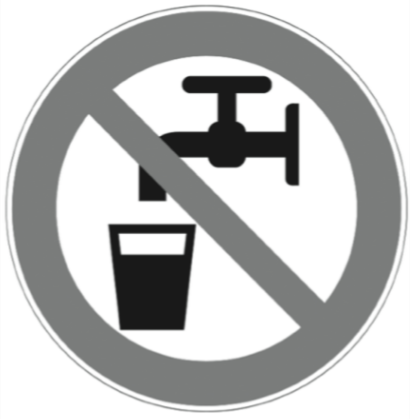 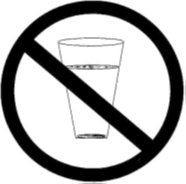 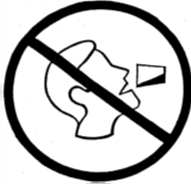 FIGURE 1505.91505.101505.11 (formerly 1505.10) Required Appurtenances. The recycled water supply system and the potable water system within the building and the premises shall be provided with the required appurtenances (e.g., valves, air/vacuum relief valves, etc.) to allow for testing as required for a cross-connection test in accordance with Section 1505.13.21505.14.2. 1505.13 (formerly 1505.12) Signage. Signs in rooms and water closet tanks in buildings using reclaimed (recycled) water shall be in accordance with Section 1505.12.11505.13.1, Section 1505.12.21505.13.2, and Section 1505.12.31505.13.3.  Signs on access doors to valves and appurtenances shall be in accordance with Section 1505.8.21505.9.2.1505.14 (formerly 1505.13) Inspection and Testing.  Recycled water supply systems shall be inspected and tested in accordance with Section 1505.13.11505.14.1 and Section 1505.13.21505.14.2. The reclaimed (recycled) water purveyor or other designated appointee may substitute for the Authority Having Jurisdiction for the purpose of inspections and tests pursuant to this section. 1505.14.2.2 (formerly 1505.13.2.2) Cross-Connection Test.  A cross-connection test shall be performed pursuant to Section 1505.13.21505.14.2.  The test shall be conducted in the presence of the Authority Having Jurisdiction or other authorities having jurisdiction to determine whether a cross connection has occurred as follows:
…1505.14.2.3 (formerly 1505.13.2.3) Discovery of Cross-Connection. In the event that a cross-connection is discovered, the following procedure shall be activated immediately:
…
(5) The building and its premises shall be retested in accordance with Section 1505.13.2.11505.14.2.1 and Section 1505.13.2.21505.14.2.2.
…1505.14.2.4 (formerly 1505.13.2.4) Periodic Inspection.  Periodic visual inspections of recycled water supply systems shall be required by the recycled water supplier or designee following the procedures in Section 1505.13.2.11505.14.2.1. Pursuant to California Code of Regulations, Title 22, Section 60316, annual visual inspections shall be required for recycled water supply systems that are within or a part of a building. 1505.16 (formerly 1505.15) Maintenance and Inspection. Recycled water supply systems and components shall be inspected and maintained in accordance with the manufacturer’s recommendations and/or as required by the Authority Having Jurisdiction.  The frequency of testing, inspection, and maintenance shall be in accordance with Table  1505.151505.16.  The required inspection and maintenance shall be the responsibility of the property owner, unless otherwise required by the Authority Having Jurisdiction.TABLE 1505.151505.16MINIMUM RECLAIMED (RECYCLED) WATER SOURCE TESTING, INSPECTION, AND MAINTENANCE FREQUENCY* Note: Frequency is as described in this table, or more frequently as required by manufacturer’s instructions and/or the Authority Having Jurisdiction.ITEM 5-5
Section 1505.14.2DWR proposes to carry forward existing California amendments in Chapter 15 Section 1505.14.2, renumbered as in the 2024 UPC and to amend this section including updating the referenced section number (as renumbered in the 2024 UPC) from the 2022 CPC for adoption into the 2025 edition of the CPC. 1505.14.2 (formerly 1505.13.2) Cross-Connection Inspection and Testing. An initial visual inspection and an initial cross-connection test shall be performed on both the potable and recycled water supply systems before the initial operation of the recycled water supply system.  During an initial or subsequent cross-connection test, the potable water system and recycled water supply system shall be isolated from each other and independently inspected and tested to ensure there is no cross-connection in accordance with Section 1505.13.2.21505.14.2.2.  Initial or subsequent inspections or tests shall be performed in accordance with Section 1505.13.2.11505.14.2.1 through Section 1505.13.2.41505.14.2.4. The inspection and testing shall be performed by a cross-connection control specialist who has valid certification from a certifying organization recognized by the State Water Resources Control Board pursuant to its Cross-Connection Control Policy Handbook.  Written reports of cross-connection inspections and testing shall be performed as provided in California Code of Regulations, Title 22, Section 60316.A cross-connection test pursuant to Section 1505.13.2.21505.14.2.2 shall be performed on the premises of a recycled water supply system when there is material reason to believe that the potable water system or recycled water supply system separation from another water supply has been compromised.  A material reason to believe that the system has been compromised may be based on, but is not limited to, evidence gathered (a) during a visual inspection performed pursuant to Section 1505.13.2.11505.14.2.1, (b) as a result of an inspection performed following complaints of water quality or flow conditions consistent with a compromised system, or (c) during a visual inspection that indicates that the recycled water supply system has been modified.ITEM 5-6
Sections 1505.7 through 1505.15 CPCDWR proposes to carry forward existing California amendments from the 2022 CPC for adoption into the 2025 edition of the CPC in the following Chapter 15 sections and renumbered as in the 2024 UPC. 1505.7 (formerly 1505.6) Recycled Water Supply System Materials. …1505.8 (formerly 1505.7) Recycled Water Supply System Color and Marking Information. …1505.9.1 (formerly 1505.8.1) Valve Seals. …1505.12 (formerly 1505.11) Pipe Separation in Trenches. …1505.13.1 (formerly 1505.12.1) Commercial, Industrial, Institutional, and Residential Restroom Signs. …1505.13.2 (formerly 1505.12.2) Tank-Type Toilet Signs.  …1505.13.3 (formerly 1505.12.3) Equipment Room Signs. …1505.14.1 (formerly 1505.13.1) Supply System Inspection and Test. …1505.14.2.1 (formerly 1505.13.2.1) Visual System Inspection.  …1505.15 (formerly 1505.14) Minimum Water Quality Requirements for Reclaimed (Recycled) Water. …ITEM 5-7
Section 1505.9DWR proposes to carry forward DWR’s adoptions of the following 2024 UPC sections in Chapter 15 without amendment as renumbered in the 2024 UPC.1505.9 (formerly 1505.8) Valves. …Notation: Authority: Water Code Section: 13557.References: Water Code Sections: 10951, 13521.2, 13523, 13523.1, 13550, 13552.2, 13552.4, 13552.6, 13552.8, 13553, 13554, 13555.2, 13555.3, and 13557 
Health and Safety Code Sections: 8117, 8118, 17921.5, 18940.6, 116375, 116407, 116555.5, 116800, 116810, and 116815. ITEM 6
Chapter 15 – ALTERNATE WATER SOURCES FOR NONPOTABLE APPLICATIONS, Section 1506.4 Connections to Potable or Reclaimed (Recycled) Water Systems.DWR proposes to carry forward existing California amendments in Section 1506.4 in Chapter 15 from the 2022 CPC for adoption into the 2025 edition of the CPC.Notation: Authority: Water Code Section: 13557.References: Water Code Section: 13552.2, 13552.4, 13552.6, 13552.8, 13553, 13554, 13555.3, 13557. Health and Safety Code Sections: 8117, 8118.ITEM 7
Chapter 16 – NONPOTABLE RAINWATER CATCHMENT SYSTEMS APPLICATIONS, Section 1602.4 Connections to Potable or Reclaimed (Recycled) Water Systems.DWR proposes to carry forward existing California amendments in Section 1602.4 in Chapter 16 from the 2022 CPC for adoption into the 2025 edition of the CPC.Notation: Authority: Water Code Section: 13557.Reference: Water Code Section: 13557.DESCRIPTIONMINIMUM FREQUENCY*Inspect and clean filters and screens, and replace (where necessary).Every 3 months.Inspect pumps and verify operation.After initial installation and every 12 months thereafter.Inspect valves and verify operation.After initial installation and every 12 months thereafter.Inspect pressure tanks and verify operation.After initial installation and every 12 months thereafter.Clear debris from and inspect storage tanks, locking devices, and verify operation.After initial installation and every 12 months thereafter.Inspect caution labels and marking.After initial installation and every 12 months thereafter.